Country: ROMANIAName: Camelia MantarosiePosition: Documentary teacher Organization: “Mircea Eliade” Theoretical Highschool; Intorsura-Buzaului; Covasna; RomaniaFollowing the tradition, on 16th of October – 15th of November, the students from “Mircea Eliade” theoretical highschool from Intorsura- Buzaului, celebrated the International School Library Month. This project is initiated by the International School Library Association.Under the motto – “I LOVE MY SCHOOL LIBRARY” -  The Documentary and Information Centre carried out a number of activities aimed at promoting reading as a common and formative skill of young readers. The activities were also meant at highlighting the role of the library and reading in the student's life.The project “The book – a gift that you can open again and again” had 350 students participating. The activity was coordinated by Camelia Mantaroșie, Badiu Maria, Voichița Neșa and Iuliana Monica Muntean. The school principal Maria Bularca as well as the whole teaching teams were also involved.The activities started on the 16th of October 2018 with the presentation and book donation competition. The students in each class chose a book, which they read and following that they presented in an original manner. The 9th of November was dedicated to promoting reading. The students and teachers in our school alongside the students from “Mihail Sadoveanu” school took part in an amazing book trailer festival. The emotions were high, as the movie stars were the students themselves. The movie series was interrupted from time to time by short plays, power point presentations or reading recommendations made by the members of the Lecture Club.A competition to choose the best poster presenting a book was held place on the 14th of November. On the following day the awards ceremony for all the sections of the project took place. To make the joy of reading last even after the end of the festival the students and the coordinating teachers gifted and received books. They also went to see a play at the National Theatre in Brasov.Like any other year, this year again, the prizes for the activities dedicated to reading were made possible due to the kind support of the Intorsura BuzăuluI mayoralty, of” Alexandra Ducancea” Youth Association and of our sponsors: "Farmira" Pharmacy,  S. C univers, S. C. Sor-Ana-Maria, Dr. Baniță Cristian etc. The “Bookmark project” is another project dedicated to the International School Library Month. This was coordinated for the second time by the documentary teacher Camelia Mantarosie. The project was carried out in partnership with Diogo de Macedo Secondary School and EBSA-Albufeira – Portugal. The students from the two Portuguese schools exchanged bookmarks with our students from XI B1 and XI B2 classes. The bookmarks were painted with imagines and messages targeted at challenging people to read. The “Giggle IT” 2018 project: Lucky Me, Lucky You!” coordinated by Mihaela Mitrea was the activity dedicated to the literary creations. Starting from the wisdom and the humor of Romanian sayings and traditions, the students wrote stories which are soon going to be published on the International Children's Digital Library. They will be accessible to students all around the world. The role of the school libraries is to guide the students to read and thus broaden their horizon and knowledge. Through the large diversity of activities proposed through these projects the wish was not only to encourage our students to read more, but to develop intrinsic passion for lecture.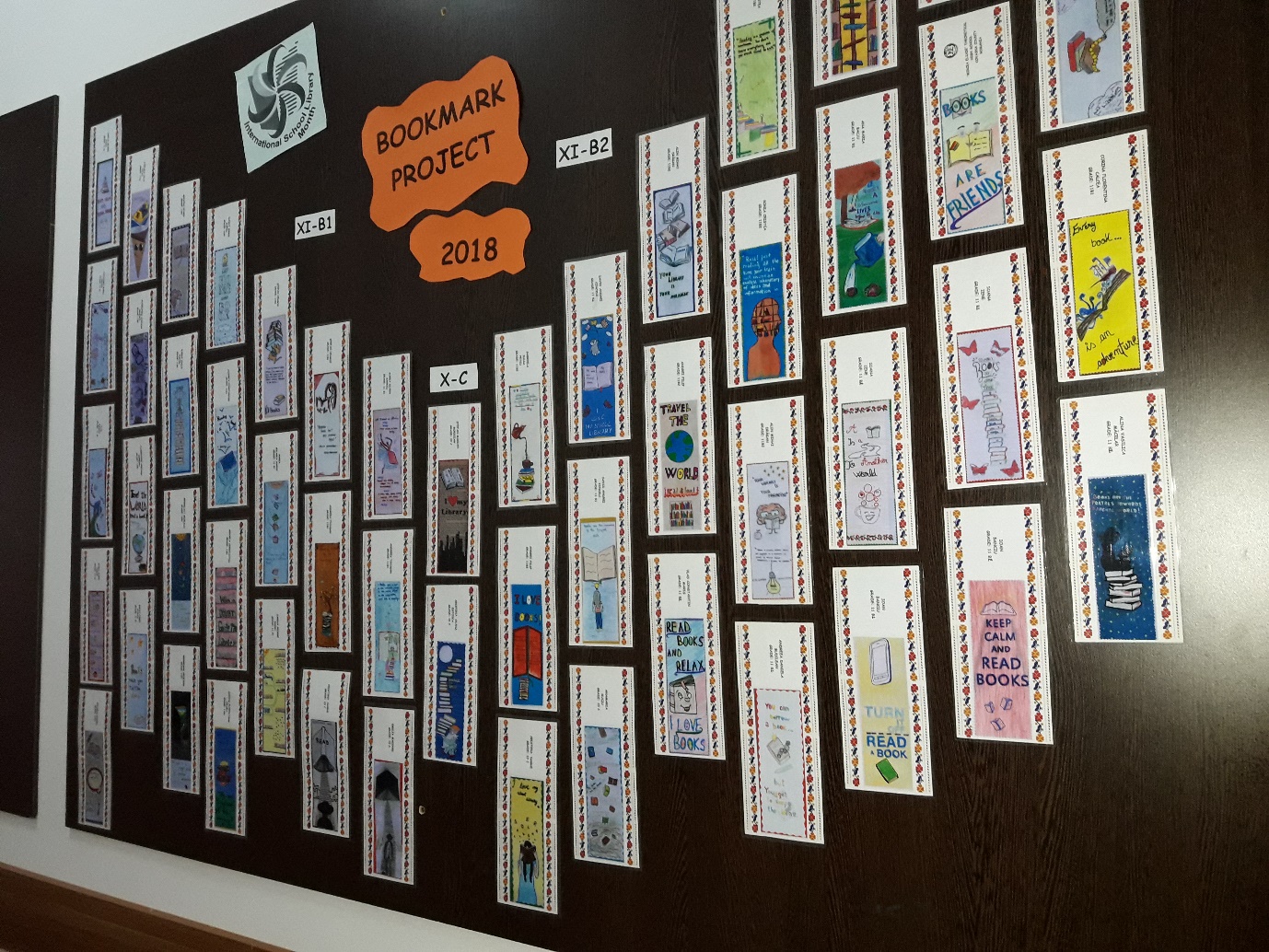 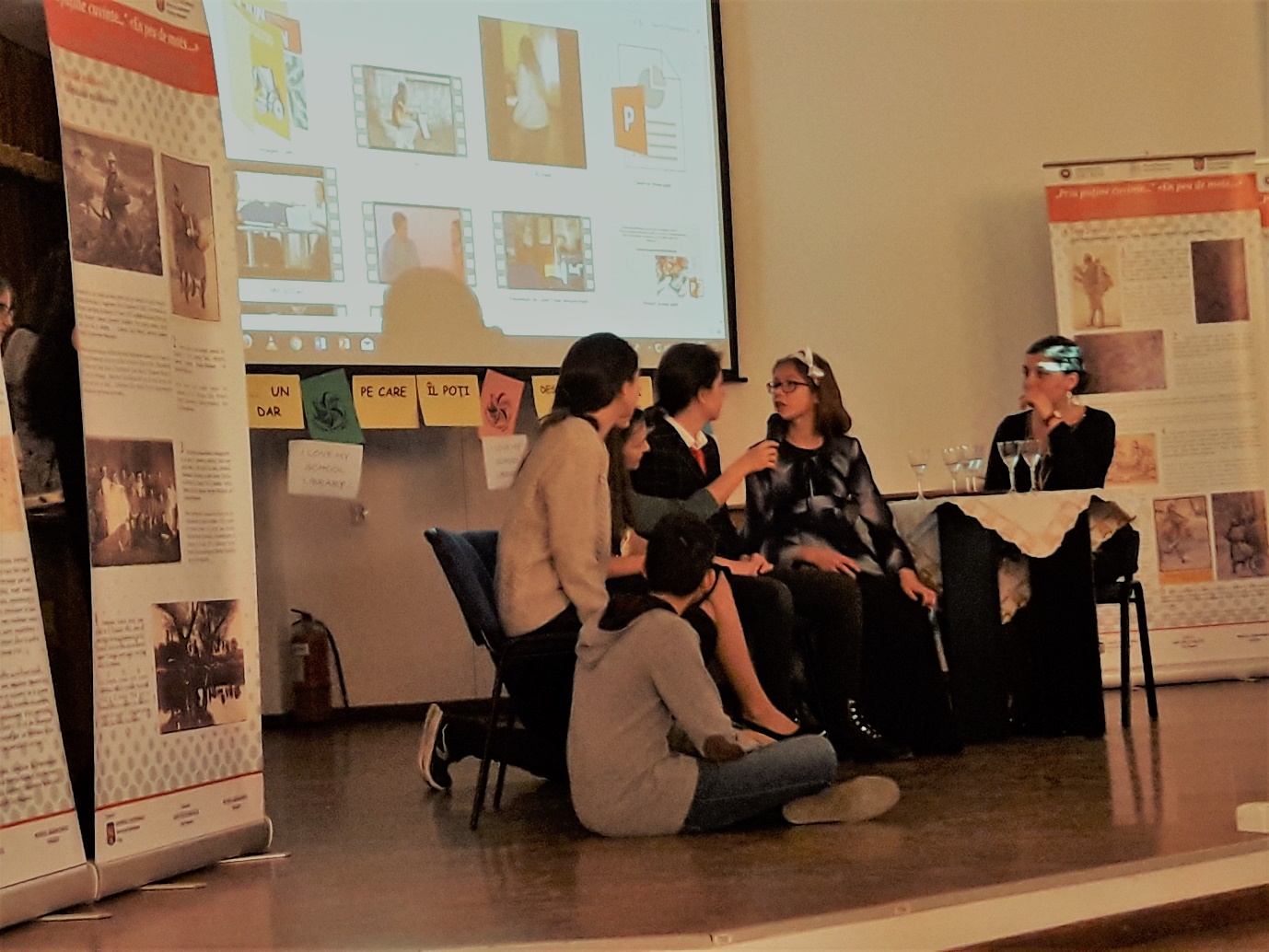 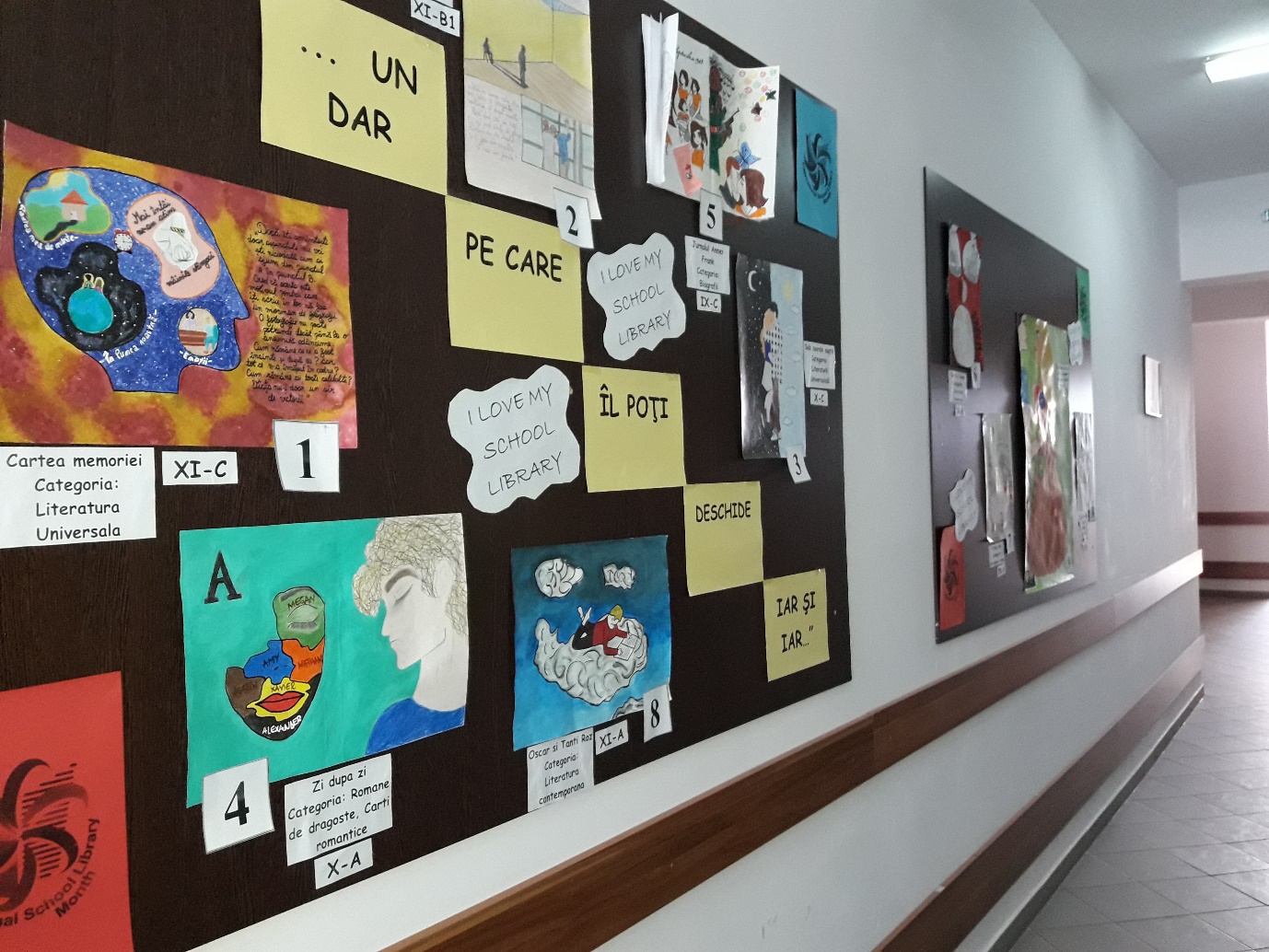 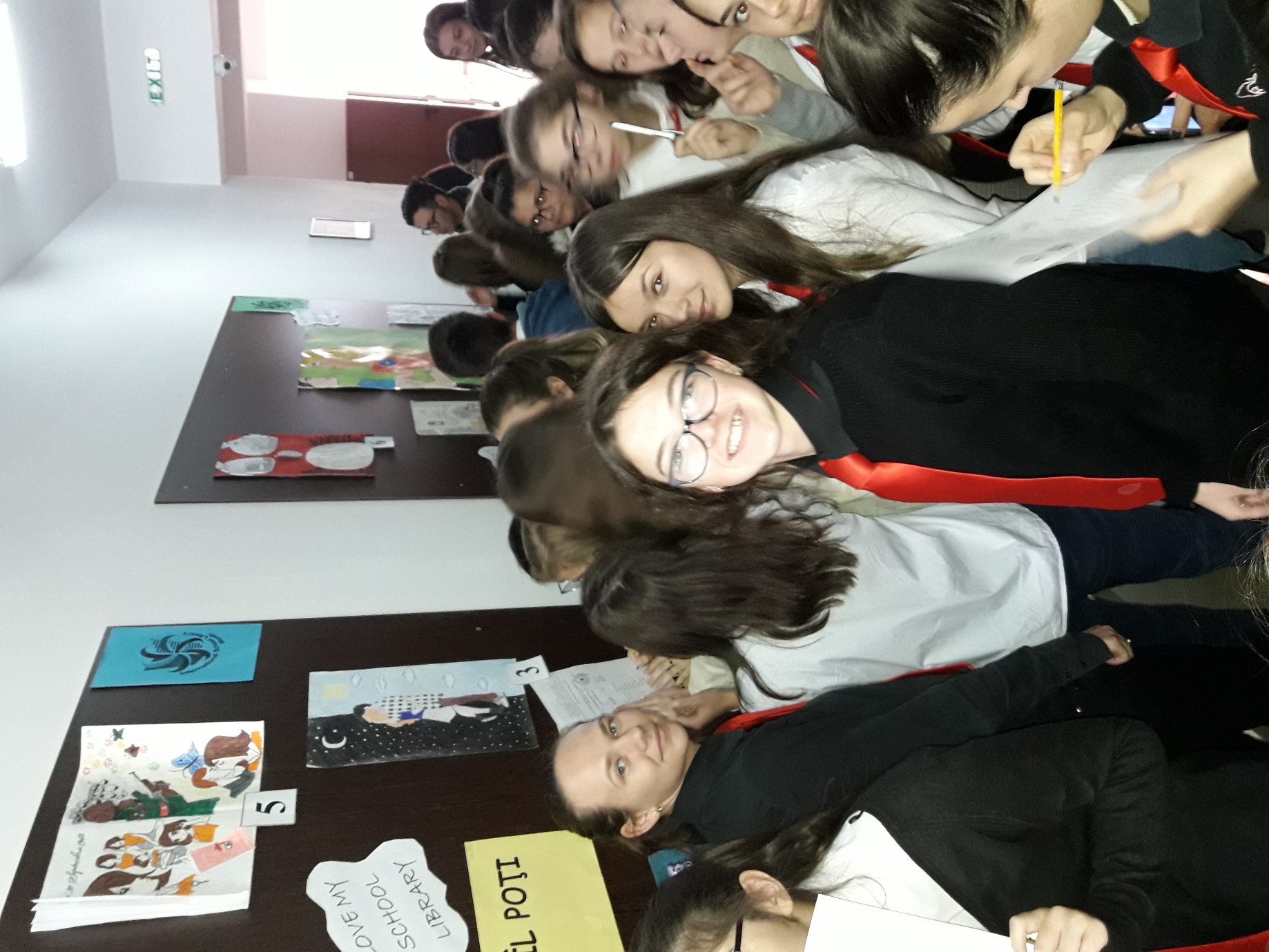 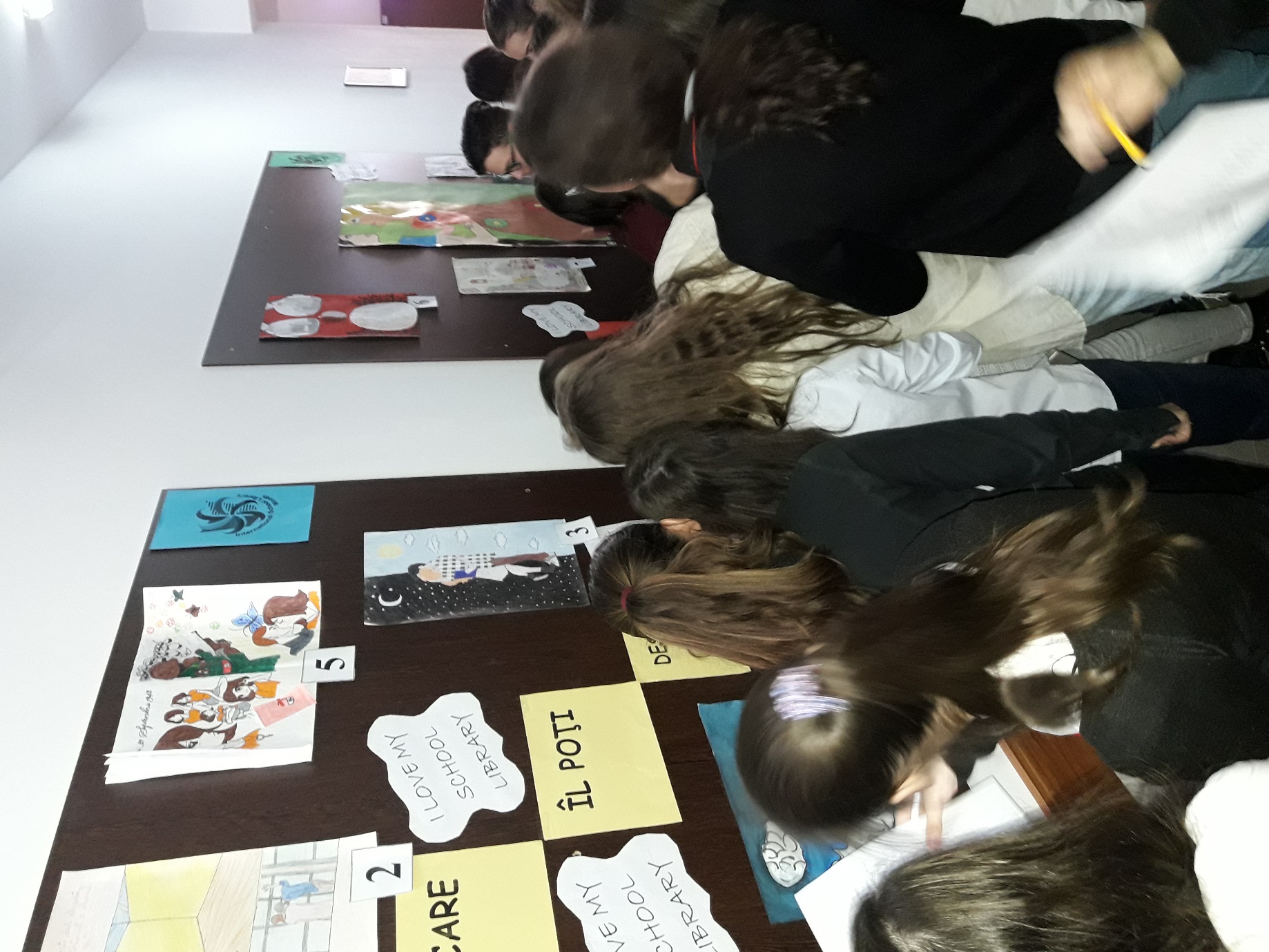 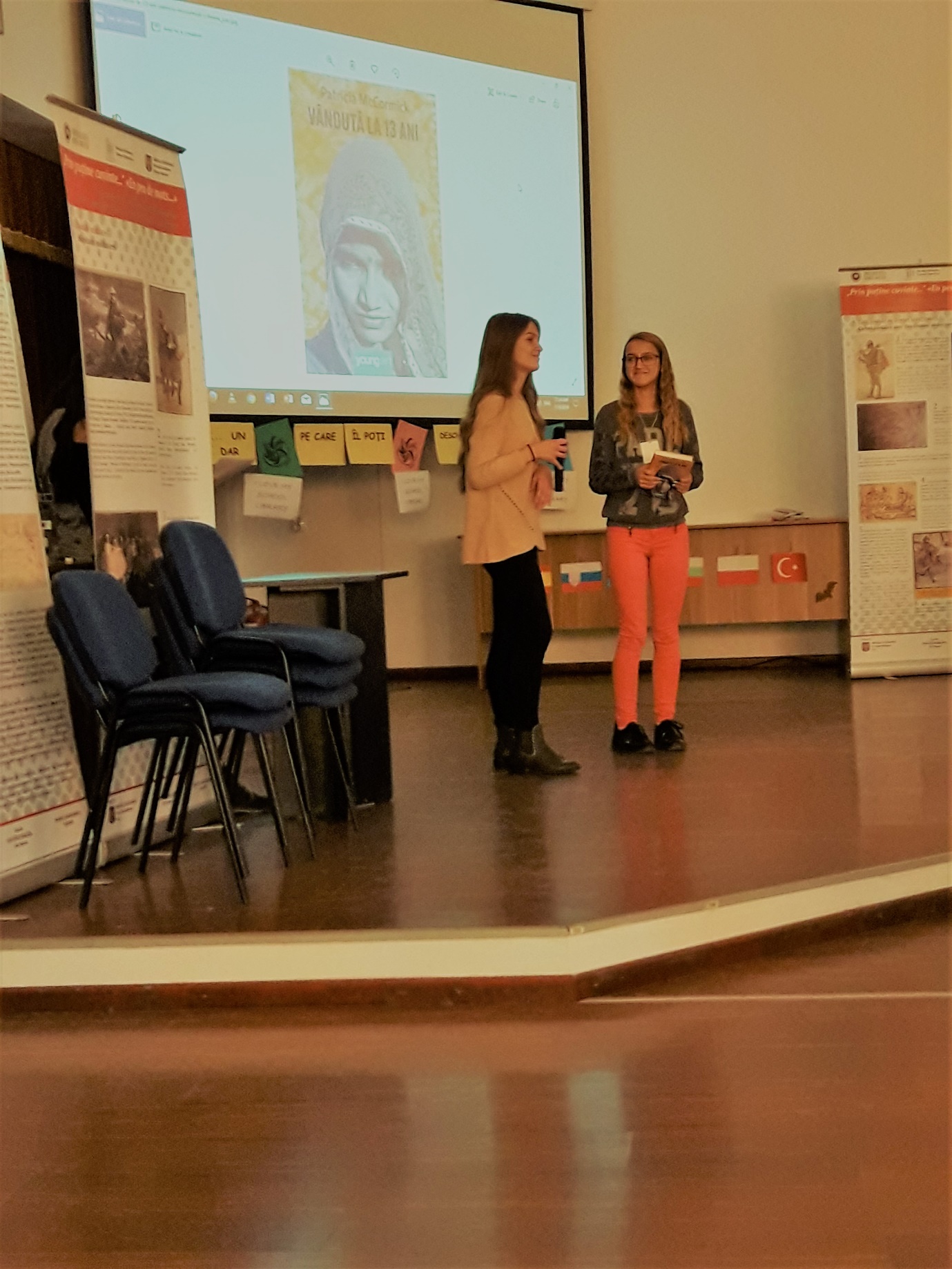 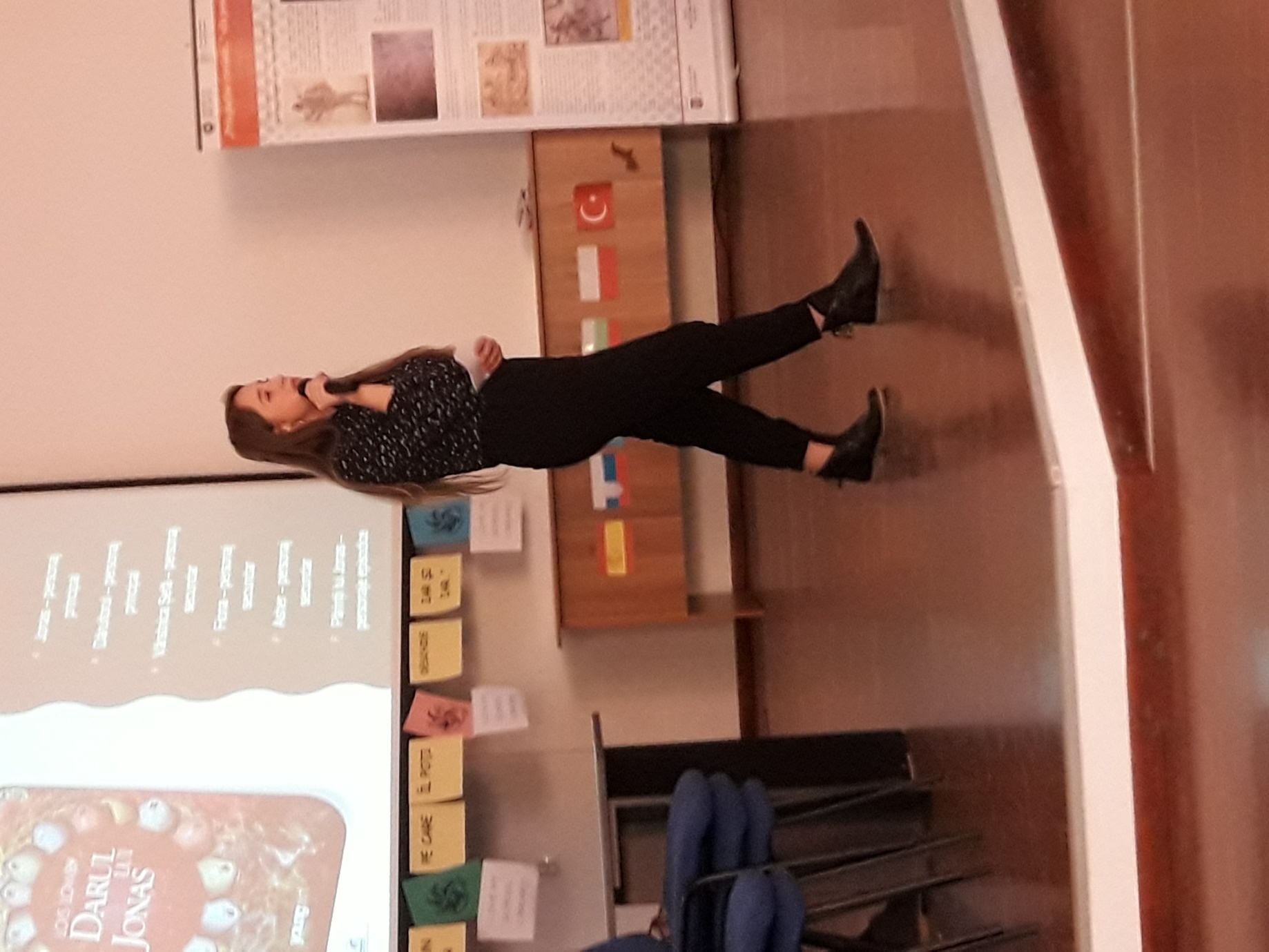 